 　　　ついつい、お子さんにイライラしてしまうことはありませんか。    頑張り過ぎている保護者の方こそ、たまには御自身をやさしく労わる　 ことが大切です。　　「親自身の心の悩み相談会」では、日頃ストレスに感じていることや　 子育てについての心配な気持ちなどを公認心理師がお聞きします。　 御相談なさってみてはいかがでしょうか。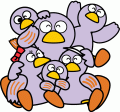 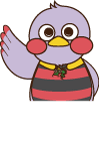 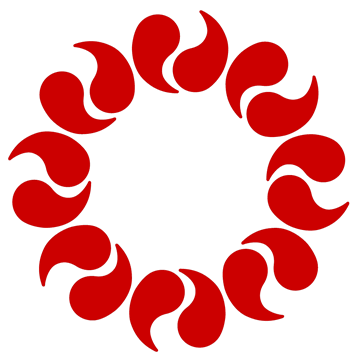 4/26(火)5/24(火)6/28(火)7/26(火)予約開始日：4/4予約開始日：4/4予約開始日：4/4予約開始日：4/48/23(火)9/27(火)10/25(火)11/22(火)予約開始日：5/6予約開始日：6/１予約開始日：7/1予約開始日：8/112/27(火)1/24(火)2/28(火)3/23(木)予約開始日：9/１予約開始日：10/3予約開始日：11/1予約開始日：12/１　※上記相談枠で御希望のお時間をお選びください（相談時間各50分）。　※原則お1人様一回限りとさせていただきます。※御予約状況によっては御希望に添えない場合もございます。予め御了承ください。　※上記相談枠で御希望のお時間をお選びください（相談時間各50分）。　※原則お1人様一回限りとさせていただきます。※御予約状況によっては御希望に添えない場合もございます。予め御了承ください。　※上記相談枠で御希望のお時間をお選びください（相談時間各50分）。　※原則お1人様一回限りとさせていただきます。※御予約状況によっては御希望に添えない場合もございます。予め御了承ください。　※上記相談枠で御希望のお時間をお選びください（相談時間各50分）。　※原則お1人様一回限りとさせていただきます。※御予約状況によっては御希望に添えない場合もございます。予め御了承ください。★新型コロナウイルス感染症の影響により、中止となる場合があります。★新型コロナウイルス感染症の影響により、中止となる場合があります。★新型コロナウイルス感染症の影響により、中止となる場合があります。★新型コロナウイルス感染症の影響により、中止となる場合があります。埼玉県内（さいたま市を除く）にお住まいの発達障害やその特性のあるお子さんを育てる保護者の方 ※対象児は概ね１８歳までの方埼玉県内（さいたま市を除く）にお住まいの発達障害やその特性のあるお子さんを育てる保護者の方 ※対象児は概ね１８歳までの方埼玉県内（さいたま市を除く）にお住まいの発達障害やその特性のあるお子さんを育てる保護者の方 ※対象児は概ね１８歳までの方埼玉県内（さいたま市を除く）にお住まいの発達障害やその特性のあるお子さんを育てる保護者の方 ※対象児は概ね１８歳までの方埼玉県発達障害総合支援センター 相談室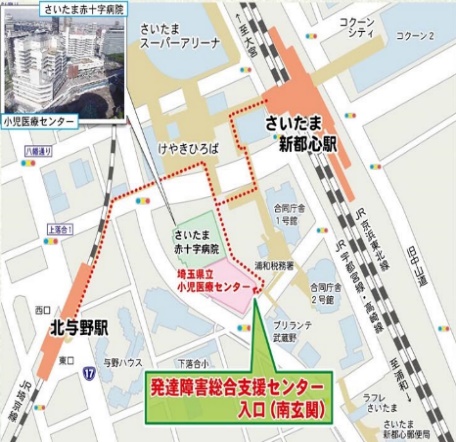 　≪所在地≫さいたま市中央区新都心1-2　　　　　　　　（県立小児医療センター南玄関3階）　≪アクセス≫JRさいたま新都心駅から徒歩約10分　　　　　　　　　 JR北与野駅から徒歩約10分埼玉県発達障害総合支援センター 相談室　≪所在地≫さいたま市中央区新都心1-2　　　　　　　　（県立小児医療センター南玄関3階）　≪アクセス≫JRさいたま新都心駅から徒歩約10分　　　　　　　　　 JR北与野駅から徒歩約10分埼玉県発達障害総合支援センター 相談室　≪所在地≫さいたま市中央区新都心1-2　　　　　　　　（県立小児医療センター南玄関3階）　≪アクセス≫JRさいたま新都心駅から徒歩約10分　　　　　　　　　 JR北与野駅から徒歩約10分埼玉県発達障害総合支援センター 相談室　≪所在地≫さいたま市中央区新都心1-2　　　　　　　　（県立小児医療センター南玄関3階）　≪アクセス≫JRさいたま新都心駅から徒歩約10分　　　　　　　　　 JR北与野駅から徒歩約10分